Wyniki konkursu fotograficznegoDo konkursu dla uczniów klas VII-VIII ,,Selfie z książką, którą czytam” wpłynęło tylko jedno zdjęcie grupowe. Niestety nie spełniło wymagań konkursowych.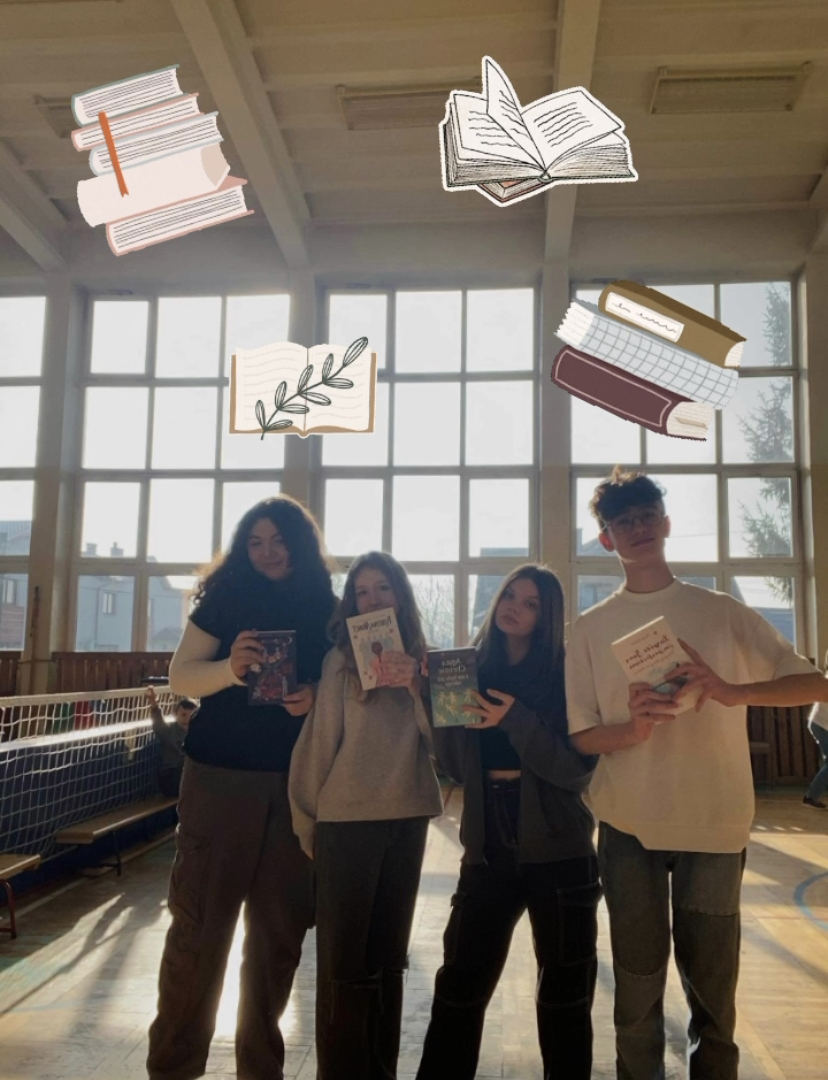 